V2 - Modifikationen des Schwefels. Materialien: 		Verbrennungslöffel, Gasbrenner, Reagenzglas, Holzklemme, Spatel, Feuerzeug, kleines Becherglas Chemikalien:		Schwefel, Wasser Durchführung: 		Schwefelpulver wird ca. 3 cm hoch in das Reagenzglas eingefüllt und mithilfe der Holzklemme vorsichtig über der leuchtenden Flamme des Gasbrenners erhitzt. 		Der flüssige Schwefel wird vorsichtig aus dem Reagenzglas in das Wasser gegeben. Beobachtung: 		Der gelblich-pulvrige Schwefel schmilzt rasch in der Flamme. Er wird nach wenigen Sekunden leicht-zähflüssig, behält aber seine gelbe Farbe. Nach weiterem Erhitzen wird er rotbraun und stark zähflüssig. Kühlt der Schwefel wieder ab, wird er gelb und leicht-zähflüssig. Gibt man diese Schwefelblüte in das Becherglas mit Wasser, so erstarrt diese und es entsteht ein braunes elastisches Netz.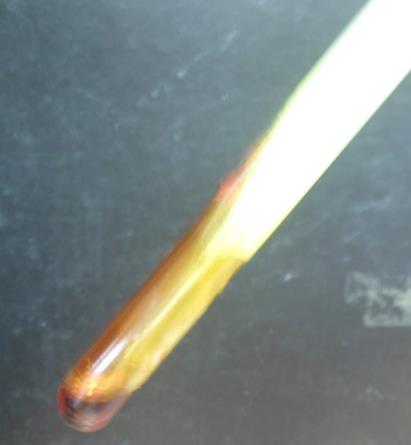 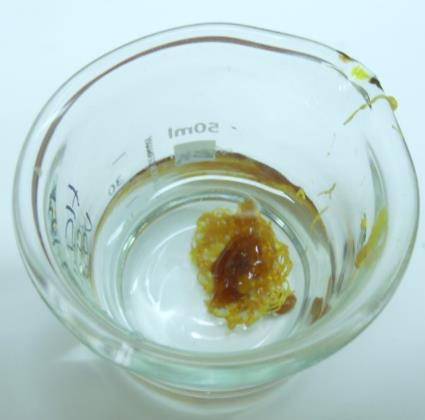                                                       Abb. 2 – verschiedene Modifikationen des Schwefels Deutung:	Der gelblich-pulvrige Schwefel wird rhombischer Schwefel (auch α-Schwefel) genannt und ist aus ringförmig gewellten S8-Molekülen aufgebaut. Dies ist die bei Raumtemperatur thermodynamisch stabilste Form, Schwefel liegt in einem dicht gepackten, rhombischen Kristallgitter vor. Die Wärmeleitfähigkeit und auch die elektrische Leitfähigkeit sind schlecht, zudem ist er in Wasser nicht löslich. Der rhombische Schwefel geht beim Erwärmen zwischen 110° und 119°C in eine gelbe, leichtflüssige Schmelze über und man erhält λ-Schwefel.  Erhitzt man weiter, wird die Schmelze orangegelb, ab 159°C allmählich dickflüssig und bildet bei 200°C eine dunkelbraune und harzartige Masse, den μ-Schwefel. Dabei lösen sich die ringförmigen S8-Moleküle auf und bilden lange Ketten. Oberhalb von 250°C nimmt die Zähflüssigkeit ab. Gießt man die dünnflüssige, gelbe Schmelze in ein Glas mit kaltem Wasser, bilden sich elastische Fäden oder eine gelbbraune, zähe Masse, die als plastischer Schwefel bezeichnet wird. Dieser wandelt sich allmählich wieder in den rhombischen Schwefel zurück. 		 Entsorgung:	Das Reagenzglas mit den Schwefelresten wird in den kontaminierten   Glasabfallbehälter gegeben. Der plastische Schwefel wird im Feststoffbehälter entsorgt.  	 Literatur:	           Blume, R., http://www.chemieunterricht.de/dc2/kristalle/schwefel.htm (Zuletzt abgerufen am 24.07.2016 um 13:36Uhr).GefahrenstoffeGefahrenstoffeGefahrenstoffeGefahrenstoffeGefahrenstoffeGefahrenstoffeGefahrenstoffeGefahrenstoffeGefahrenstoffeSchwefel Schwefel Schwefel H: 315H: 315H: 315P: 302+352P: 302+352P: 302+352Wasser Wasser Wasser H: -H: -H: -P: -P: -P: -SchwefeldioxidSchwefeldioxidSchwefeldioxidH: 331​‐​314​‐​280H: 331​‐​314​‐​280H: 331​‐​314​‐​280P: 260​‐​280​‐​304+340​‐​303+361+353​‐​305+351+338​‐​315​‐​405​‐​403P: 260​‐​280​‐​304+340​‐​303+361+353​‐​305+351+338​‐​315​‐​405​‐​403P: 260​‐​280​‐​304+340​‐​303+361+353​‐​305+351+338​‐​315​‐​405​‐​403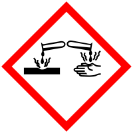 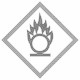 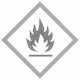 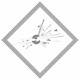 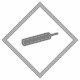 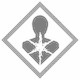 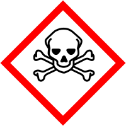 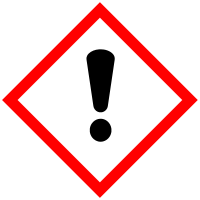 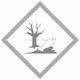 